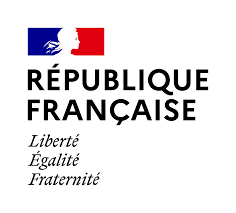 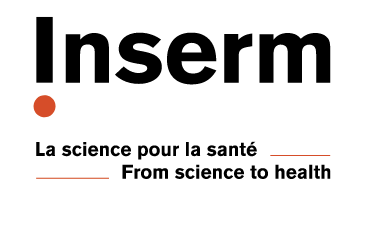 Appel à projets de recherche MESSIDORE 2022Méthodologie des ESSais cliniques Innovants, Dispositifs, Outils et Recherches Exploitant les données de santé et biobanquesCall for research projects MESSIDORE 2022 - Innovative clinical trials methodology, Devices, tools and research using health data and biobanksProgramme stratégique de recherche collaborative en santéStrategic Program for Collaborative Health ResearchDossier de candidature / Application formDate limite de soumission des projetsDeadline for submission14 octobre 2022 – 16 h. (heure de Paris)Le projet scientifique doit être rédigé en anglais / The scientific project must be written in English L'ensemble des pièces doit être envoyé par mail à l'adresse suivante / All documents must be sent by email to the following address:messidore@inserm.frLes annexes doivent être intégrées au présent document (partie E - Description du projet) et ne pas figurer sur des documents séparés.The appendices must be integrated into this document (part E - Description of the project) and not in separate documents.Renseignements : messidore@inserm.frCheck-list avant soumission* Un délai peut être accordé pour la transmission de certaines signatures, il convient de prévenir de ce retard avant la clôture des candidatures en contactant l'adresse suivante : messidore@inserm.fr**Il peut s'agir des pièces complémentaires suivantes :Pour le coordonnateur scientifique, si absence de contrat en cours ou contrat ne couvrant pas la totalité de la durée du projet : une promesse d'embauche établie par son organisme gestionnaire.Pour les associations demandant un financement : statuts ;comptes de résultats de l'exercice clos ;organigramme ;attestation bancaire de capacité financière datant de moins de 3 mois.Les éventuelles autorisations règlementaires déjà obtenues.A - Fiche récapitulative du projet / Project summary sheetIdentification du projet / Project IdentificationDemande de financement via d’autres organismes Indiquer si le projet a été déposé en parallèle dans le cadre d'un autre dispositif de financement et la réponse obtenue (ou la date de réponse attendue) / Indicate if the project has been submitted in other calls for projects and the outcome (or expected date of the evaluation outcome) Oui / Yes Non / NoSynthèse des équipes impliquées dans le projet / Participating teamsRésumé du projet / AbstractRemarquesFournir un résumé du projet en français et en anglais. Chaque résumé ne devra pas excéder 1 page et devra être structuré de la manière suivant : contexte, objectifs, méthodes, perspectives. Attention : l'éligibilité scientifique de votre projet sera vérifiée sur la base de ce résumé.De plus, les résumés pourront être publiés par l'Inserm si le projet est retenu pour financement (site internet, page LinkedIn, etc.). B - Équipes impliquées dans le projet / Participating teamsB.1 - Renseignements concernant l’équipe n°1 / Team #1 Renseignements sur le coordonnateur scientifique du projet / Project coordinator Membres de l’équipe n°1 impliqués dans le projet / Team n°1 membersRemarques / RemarksIl n’y a pas de restriction sur le nombre de personnes composant une équipe. Mentionner l'ensemble du personnel prévu pour le projet, permanent ou temporaire (et préciser si le recrutement est envisagé) complété du niveau et de la fonction de chacun. Indiquer également le coordonnateur scientifique du projet. Ne pas indiquer les assistants administratifs. There is no restriction on the number of people making up a team. Mention all the staff planned for the project, permanent or temporary (and specify whether recruitment is envisaged) complete with the level and function of each. Also indicate the scientific coordinator of the project. Do not list administrative assistants.Publications concernant l’équipe n°1 / Team #1 publicationsRenseignements administratifs pour l’équipe n°1 / Team #1 administrative detailsEngagements pour l'équipe n°1 / Team #1 commitmentsCaractère collaboratif du projet – implication d’offreurs de soinCollaborative nature of the project – involvement of care providersS’il n’y a aucune équipe relevant de l’offre de soins parmi les partenaires, les membres des équipes de recherche travaillant aussi dans une structure relevant de l’offre de soin devront être clairement identifiés dans le dossier de candidature et la preuve de l’accord de la structure de soin devra être fournie par la signature de l'engagement ci-dessous.If there is no team relevant to the care offer among the partners, the members of the research teams employed by care providers must be clearly identified in the application file and proof of the employer's agreement must be provided by signing the commitment below.B.2 – Renseignements concernant l’équipe n°N / Team #N informationsRemarqueCette partie est à multiplier pour chaque équipe partenaire, en remplaçant N par le numéro de l’équipe.Toutes les équipes partenaires doivent compléter cette partie, qu’elles demandent ou non un financement.Renseignements sur le responsable de l’équipe n°N / Team #N leaderMembres de l’équipe n°N impliqués dans le projet / Team #N membersRemarques : Il n’y a pas de restriction sur le nombre de personnes composant une équipe. Mentionner l'ensemble du personnel prévu pour le projet, permanent ou temporaire (et préciser si le recrutement est envisagé) complété du niveau et de la fonction de chacun. Indiquer également le responsable scientifique du projet. Ne pas indiquer les assistants administratifs. There is no restriction on the number of people making up a team. Mention all the staff planned for the project, permanent or temporary (and specify whether recruitment is envisaged) complete with the level and function of each. Also indicate the scientific coordinator of the project. Do not list administrative assistants.Publications concernant l’équipe n°N / Team n°N publicationsRenseignements administratifs pour l’équipe n°N / Team #N administrative detailsEngagements pour l'équipe n° N / Team #N commitmentsCaractère collaboratif du projet – implication d’offreurs de soinCollaborative nature of the project – involvement of care providersS’il n’y a aucune équipe relevant de l’offre de soins parmi les partenaires, les membres des équipes de recherche travaillant aussi dans une structure relevant de l’offre de soin devront être clairement identifiés dans le dossier de candidature et la preuve de l’accord de la structure de soin devra être fournie par la signature de l'engagement ci-dessous.If there is no team relevant to the care offer among the partners, the members of the research teams employed by care providers must be clearly identified in the application file and proof of the employer's agreement must be provided by signing the commitment below.C - Règles éthiques et aspects règlementaires / Ethical rules and regulatory aspectsType de projet / Project typeRègles éthiques et aspects règlementairesIndiquer si le projet est une recherche impliquant la personne humaine Indicate if the project is a research involving human subjects Oui / Yes Non / NoAutorisations règlementaires et éthiques / Regulatory and ethical clearancesPréciser les autorisations règlementaires et/ou éthiques nécessaires à la conduite du projet / Indicate which regulatory and/or ethical authorizations are necessary to carry out the project CPP CCTIRS/CESREES CNIL Autre, à préciser : Bases de données / DatabasesIndiquer si le projet prévoit l’utilisation de bases de données existantes Indicate whether the project plans to use existing databases Oui / Yes Non / NoD - Description scientifique du projet / Scientific proposalCette partie doit être rédigée en anglais, détaillée, complète et précise. Elle ne pourra excéder 10 pages (hors annexes et références).La description scientifique du projet doit présenter : Le nom du projetLe contexte dans lequel s’inscrit le projet et sa pertinence par rapport à l’état de la recherche et aux politiques et actions publiques (nationales et internationales) ;La question de recherche, les objectifs et les hypothèses, qui doivent être clairement exposés. Il conviendra de faire apparaître dans la formulation de la question de recherche, la maîtrise de l’état de la question et la bonne connaissance des données récentes de la littérature ;La description précise de la méthodologie, qui doit être en adéquation avec les objectifs et mettre en avant les limites identifiées ;La dimension collaborative du projet, les modalités d’association des équipes aux différentes étapes de la recherche, l’identification des rôles respectifs de chacun des acteurs et la complémentarité de leurs actions ;Les garanties de faisabilité du projet, c’est-à-dire d’accès aux données, aux terrains, au respect des règles éthiques et aux aspects règlementaires, et présenter de manière détaillée le calendrier de réalisation du projet ; Les résultats attendus et leur exploitation (en termes d’utilité sociale et de valeur ajoutée à la recherche), et présenter les modalités concrètes de valorisation et d’exploitation des résultats ;La justification de la composition des équipes au regard des objectifs du projet : les modalités concrètes de travail entre les équipes et leur coordination, ainsi que l’articulation des différentes disciplines mobilisées sur le projet ; Le budget du projet, qui doit être argumenté et en adéquation avec la demande et conforme aux règles de financement de l'appel à projets . E - Pièces complémentaires / AppendicesLes pièces complémentaires sont à intégrer ici. Pour rappel, il s’agit : Pour le coordonnateur scientifique, si absence de contrat en cours ou contrat ne couvrant pas la totalité de la durée du projet : une promesse d'embauche établie par son organisme gestionnaire.Pour les associations demandant un financement : statuts ;comptes de résultats de l'exercice clos ;organigramme ;attestation bancaire de capacité financière datant de moins de 3 mois.Les éventuelles autorisations règlementaires déjà obtenues.ÉtapeÉtapeOKPrendre connaissance du texte de l'appel et de son règlement (le dossier doit respecter l'ensemble des règles pour être éligible)Prendre connaissance du texte de l'appel et de son règlement (le dossier doit respecter l'ensemble des règles pour être éligible)Transmettre le dossier de candidature Transmettre le dossier de candidature Dossier de candidature sous format Word, avec les engagements signés pour toutes les équipes* et l'ensemble des pièces complémentaires nécessaires**Annexe financière sous format Excel visé par les représentants légaux des organismes gestionnaires des équipes demandant un financement (attention à ce que l'ensemble des onglets soient complétés)Titre du projet et acronyme (le cas échéant) en françaisTitre du projet et acronyme (le cas échéant) en françaisProject title and acronymProject title and acronymCoordonnateur du projet Project coordinatorDisciplines du projetProject disciplinesMots-clefs (5 maximum)KeywordsAxe thématiqueThematic focus Axe 1 - Essais cliniques innovants, essais sur les dispositifs médicaux, essais en ville / Innovative clinical trials, medical device trials, in-city trials Axe 2 - Études utilisant des données de santé ou reposant sur l’exploitation de biobanques / Studies using health data or relying on biobanksDurée du projet (en mois) Project duration (months)Budget total demandé (€) Requested grant (€)Coût total estimé (€)Project's total cost (€)Si oui, lesquels ?  If yes, which ones? Demande de financementFunding requestedResponsable de l’équipeTeam manager Fonction ou titre du responsable de l’équipeTeam manager position or titleNom du laboratoire, de l’équipe ou de la structureName of the lab, team or structureÉquipe 1 (équipe du coordonnateur)Team 1 Oui Non[Ici doit être mentionné le coordonnateur scientifique]Équipe 2Team 2 Oui NonÉquipe 3Team 3 Oui NonÉquipe 4Team 4 Oui NonÉquipe 5Team 5 Oui Non... Oui NonÉquipe NTeam N Oui NonDimension collaborative du projet /  Collaborative nature of the project Présenter la collaboration prévue entre des équipes de recherche académiques, impliquant au moins une équipe labélisée Inserm, et des offreurs de soins (ou a minima des personnels exerçant dans une structure relevant de l’offre de soins). Résumé en français (1 page maximum : titre, contexte, objectifs, méthodes, perspectives) :Résumé en anglais (1 page maximum : title, background, aims, methods, perspectives) :Nom / NamePrénom / First nameE-mailTéléphone / PhoneNom du laboratoire (avec numéro) et de l’équipe de rattachement (si concerné) / Nom de la structureLab, team or structure nameNom de la structure / de l'organisme bénéficiaire de la subventionBeneficiary institutionStatut juridique / Legal statusCV court du coordonnateur (une page maximum)Coordinator’s short resume (max. 1 page)Nom et prénomFull nameDemande de financement pour le posteFunding requested for the positionNiveau, fonction et statut (permanent ou temporaire)Level, function and status (permanent or temporary)Identifiant ORCID (si concerné)ORCID number (if relevant)Discipline (si concerné)Discipline (if relevant)Part du temps de travail consacré au projet (en % d’un ETP) Proportion of working time devoted to the project[Ici doit être mentionné le coordonnateur scientifique] Oui Non Oui Non Oui Non Oui Non…Principaux articles publiés par les membres de l’équipe n°1 au cours des cinq dernières années (15 maximum)Main publications of the members of team #1 over the last five years (max. 15)Organisme gestionnaire de l'équipe n°1 (obligatoire)Structure in charge of administration for team n°1Organisme gestionnaire de l'équipe n°1 (obligatoire)Structure in charge of administration for team n°1Nom de l’organisme gestionnaire  InstitutionStatut juridique (EPST, EPA,…)Legal statusDélégation ou site en charge de la gestionStructure in charge of administrationNom et prénom du représentant légalFull name of the legal representativeTitre du représentant légalLegal representative title or positionNuméro de SIRET / Siret numberAdresse / AddressVille / CityCode postal / ZIP codeTéléphone / PhoneE-mailPersonne en charge du suivi administratif au sein de l’organisme gestionnaire (uniquement si l’équipe °1 demande un financement)Person in charge of administrative follow-up within the managing organizationPersonne en charge du suivi administratif au sein de l’organisme gestionnaire (uniquement si l’équipe °1 demande un financement)Person in charge of administrative follow-up within the managing organizationNom et prénom / Full nameFonction / PositionTéléphone / PhoneE-mailEngagements du coordonnateur scientifiqueJe soussigné, [Nom et prénom] :  m’engage à être le coordonnateur scientifique du présent projet soumis, tel qu’il est décrit dans ce dossier de candidature ;déclare avoir pris connaissance de l'appel à projets MESSIDORE concerné par la candidature et de son règlement ; déclare avoir pris connaissance de la notice de l’annexe budgétaire ; déclare ne pas avoir de conflits d’intérêts dans le cadre de la conduite du projet et qu’il n’existe aucun fait ou élément, passé, actuel ou susceptible d’apparaître dans un avenir prévisible, qui pourrait compromettre mon indépendance ;m’engage à disposer de moyens suffisants pour assurer la bonne gestion des crédits et rendre compte à l’Inserm de leur utilisation dans les délais impartis. Fait à [Ville] le [date] Signature (éventuellement électronique sous forme d’image en jpeg) : 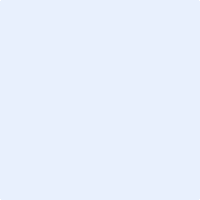 Engagements du directeur du laboratoire de rattachement ou de la structure du coordonnateur scientifique du projetJe soussigné, [Nom et prénom], directeur de [Nom de la structure] : déclare avoir pris connaissance de l'appel à projets concerné par la candidature et de son règlement ;déclare avoir pris connaissance du budget du projet soumis détaillé dans l’annexe budgétaire ;déclare avoir pris connaissance du présent projet et certifie l’exactitude des informations présentes dans ce dossier ;autorise [Nom et prénom du coordonnateur du projet] à développer et coordonner ce projet et m’engage à lui en permettre la réalisation au sein de mon laboratoire/de ma structure.Fait à [Ville] le [date]Signature (éventuellement électronique sous forme d’image en jpeg) : Engagements du responsable légal de l’organisme gestionnaire (obligatoire)Je soussigné, [Nom et prénom], responsable légal de l’organisme gestionnaire [Nom de l’organisme] : déclare avoir pris connaissance de l'appel à projets MESSIDORE concerné par la candidature et de son règlement ; déclare avoir pris connaissance du présent projet porté par [Nom et prénom du coordonnateur du projet] ;déclare avoir pris connaissance du budget du projet soumis détaillé dans l’annexe budgétaire ; le cas échéant, je m’engage à mobiliser intégralement les crédits obtenus sur le projet précité dans le cadre de sa réalisation ;m’engage à disposer de moyens suffisants pour assurer la bonne gestion des crédits et rendre compte à l’Inserm de leur utilisation dans les délais impartis.Fait à [Ville] le [date]Signature (éventuellement électronique sous forme d’image en jpeg) : Engagements du responsable légal de l’établissement de santé dans lequel exerce un membre rattaché à l'équipe n°1 (obligatoire en l'absence d'équipe relevant de l'offre de soins)Je soussigné, [Nom et prénom], responsable légal de l’organisme de soin [Nom de l’institution] dans lequel exerce [Nom de l'offreur de soin membre de l'équipe n°1]: déclare avoir pris connaissance de l'appel à projets Messidore concerné par la candidature et de son règlement ; déclare avoir pris connaissance du présent projet porté par [Nom et prénom du coordonnateur du projet].Fait à [Ville] le [date]Signature (éventuellement électronique sous forme d’image en jpeg) : Nom / NamePrénom / First nameE-mailTéléphone / PhoneNom du laboratoire (avec numéro) et de l’équipe de rattachement (si concerné) / Nom de la structureLab, team or structure nameNom de la structure / de l'organisme bénéficiaire de la subventionFunding beneficiary institutionStatut juridique / Legal statusCV court du responsable de l'équipe (une page maximum)Team manager’s summarized resume (max. 1 page)Nom et prénomFull nameDemande de financement pour le posteFunding requested for the positionNiveau, fonction et statut (permanent ou temporaire)Level, function and status (permanent or temporary)Identifiant ORCID (si concerné)ORCID number (if relevant)Discipline (si concerné)Discipline (if relevant)Part du temps de travail consacré au projet (en % d’un ETP) Proportion of working time devoted to the project[Ici doit être mentionné le responsable d'équipe] Oui Non Oui Non Oui Non Oui Non Oui Non…Principaux articles publiés par les membres de l’équipe n°N au cours des cinq dernières années (15 maximum) ou des missions et activités de la structure et des personnes membres de l’équipeMain publications of team #N members during the last five years (max. 15) or missions and activities of the structure and members of the team Organisme gestionnaire de l'équipe n°N (que l’équipe n°N demande ou non un financement)Structure in charge of administration for team n°NOrganisme gestionnaire de l'équipe n°N (que l’équipe n°N demande ou non un financement)Structure in charge of administration for team n°NNom de l’organisme gestionnaire  InstitutionStatut juridique (EPST, EPA,…)Legal statusDélégation ou site en charge de la gestionStructure in charge of administrationNom et prénom du représentant légalFull name of the legal representativeTitre du représentant légalLegal representative title or positionNuméro de SIRET / Siret numberAdresse / AddressVille / CityCode postal / ZIP codeTéléphone / PhoneE-mailPersonne en charge du suivi administratif au sein de l’organisme gestionnaire (uniquement si l’équipe n°N demande un financement)Person in charge of administrative follow-up within the managing organizationPersonne en charge du suivi administratif au sein de l’organisme gestionnaire (uniquement si l’équipe n°N demande un financement)Person in charge of administrative follow-up within the managing organizationNom et prénom / Full nameFonction / PositionTéléphone / PhoneE-mailEngagements du responsable de l’équipe N du projetJe soussigné, [Nom et prénom] :  déclare avoir pris connaissance de l'appel à projets MESSIDORE concerné par la candidature et de son règlement ; déclare avoir pris connaissance des informations qui seront susceptibles d’être publiées par l’Inserm en cas de financement du projet ;déclare avoir pris connaissance de la notice de l’annexe budgétaire ;déclare ne pas avoir de conflits d’intérêts dans le cadre de la conduite du projet et  qu’il n’existe aucun fait ou élément, passé, actuel ou susceptible d’apparaître dans un avenir prévisible, qui pourrait compromettre mon indépendance ; confirme ma participation au projet coordonné par [Nom et prénom du coordonnateur du projet] ;m’engage à disposer de moyens suffisants pour assurer la bonne gestion des crédits et rendre compte à l’Inserm de leur utilisation dans les délais impartis.Fait à [Ville] le [date]Signature (éventuellement électronique sous forme d’image en jpeg) : Engagements du responsable légal de l’organisme gestionnaire (uniquement si l’équipe n°N demande un financement)Je soussigné, [Nom et prénom], représentant légal de l’organisme gestionnaire [Nom de l’organisme] ou responsable (dûment habilité) de la gestion financière : déclare avoir pris connaissance de l'appel à projets concerné par la candidature et de son règlement ; déclare avoir pris connaissance du présent projet porté par [Nom et prénom du coordonnateur du projet] ;déclare avoir pris connaissance du budget du projet soumis détaillé dans l’annexe budgétaire ; le cas échéant, je m’engage à mobiliser intégralement les crédits obtenus sur le projet précité dans le cadre de sa réalisation ;m’engage à disposer de moyens suffisants pour assurer la bonne gestion des crédits et rendre compte à l’Inserm de leur utilisation dans les délais impartis.Fait à [Ville] le [date]Signature (éventuellement électronique sous forme d’image en jpeg) : Engagements du responsable légal de l’établissement de santé dans lequel il exerce un membre rattaché à l'équipe n°N (obligatoire en l'absence d'équipe relevant de l'offre de soins)Je soussigné, [Nom et prénom], responsable légal de l’organisme de soin [Nom de l’institution] dans lequel exerce [Nom de l'offreur de soin membre de l'équipe n°N] : déclare avoir pris connaissance de l'appel à projets Messidore concerné par la candidature et de son règlement ; déclare avoir pris connaissance du présent projet porté par [Nom et prénom du coordonnateur du projet].Fait à [Ville] le [date]Signature (éventuellement électronique sous forme d’image en jpeg) : Dans tous les cas, préciser le type de projet et le schéma d’étudeIn all cases, specify the type of project and the study planPréciser l’état d’avancement des démarches entreprises (date prévue de dépôt du dossier, retour de ces organismes…) et les standards à respecter pour mener à bien le projet Specify the progress of the steps taken (expected date of submission of the file, return of these organizations, etc.) and the standards to be respected in order to carry out the projectAttention, dans le cas de la mise en place de projets reposant sur des dispositifs déjà en place nous invitons les candidats à bien prendre en compte les éventuels délais nécessaires à la mise à jour des autorisations, même pré-existantes.In the case of the implementation of projects based on research/devices already in place, we invite candidates to take into account any delays necessary for updating authorizations, even pre-existing ones.Si oui, préciser les modalités d’accès aux bases de données, ainsi que les modalités d’utilisation de ces données dans le cadre du projet If so, specify the terms of access to the databases, as well as the terms of use of this data within the framework of the project